PENGARUH KEPEMIMPINAN TRANSFORMASIONAL TERHADAP KINERJA PEGAWAI PADA KANTOR KECAMATAN CIANJUR KABUPATEN CIANJUR PROVINSI JAWA BARATOleh :SRI PURNAMA172010176SKRIPSIDiajukan untuk memenuhi syarat dalam menempuhUjian siding sarjana program strata satu (S1)Pada Jurusan Ilmu Administrasi Negara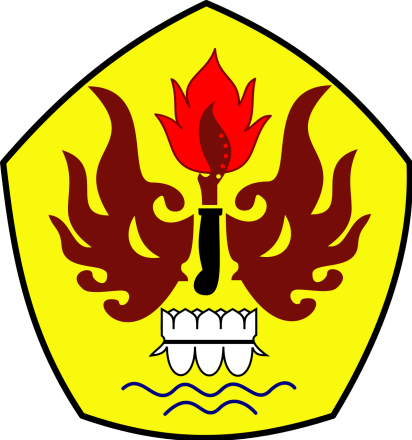 FAKULTAS ILMU SOSIAL DAN ILMU POLITIKUNIVERSITAS PASUNDANBANDUNG2019